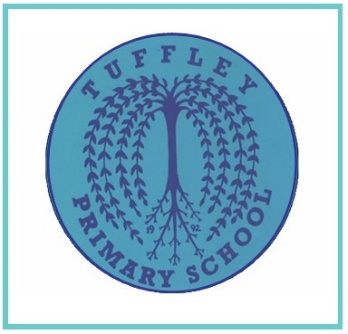 Primary PE & Sports Premium Strategy Statement 2020-2021The PE and sport premium funding is used to improve the quality of PE and sports activities for all pupils. At Tuffley we aim to use this funding to improve the quality and breadth of PE and sport provision, including increasing participation in PE and sport so that all pupils develop healthy lifestyles and realise their potential. Our vision is that all pupils leave primary school physically literate and with the knowledge, skills and motivation necessary to equip them for a healthy lifestyle and lifelong participation in physical activity and sport. The improvements made in the quality of PE and sport should be self-sustaining so that we at Tuffley can continue to offer:The engagement of all pupils in regular physical activityA high profile of PE and sport in schoolStaff with an increased confidence in the knowledge and skills needed to teach PE and sportBroad experience of a range of sports and activities for children throughout their time in schoolOpportunity to take part in competitive sportsFundingIndividual schools will receive circa £8000-£9000 per annum (depending on the number of pupils) and an additional £5 per pupil if the school has 17 or more children.PE & Sports Premium received 2020/2021PE & Sports Premium received 2020/2021Total amount of PE & Sports Premium received£24,474Contextual InformationContextual InformationTuffley Primary School (TPS) attracts pupils from widely differing socio-economic and cultural backgrounds andfrom different faiths. 7.4% of our pupils speak different languages. They come from 14 ethnic groups. 39.2% of our pupils are Christian although 55.3% of our pupils either have no religion or refused to say which they follow. There are currently 175 children on role, 15 of these attend the C and I centre. 40% of our children are Pupil Premium. We have 21.1% SEND in mainstream and 27.6% SEND in the whole school.Tuffley Primary School (TPS) attracts pupils from widely differing socio-economic and cultural backgrounds andfrom different faiths. 7.4% of our pupils speak different languages. They come from 14 ethnic groups. 39.2% of our pupils are Christian although 55.3% of our pupils either have no religion or refused to say which they follow. There are currently 175 children on role, 15 of these attend the C and I centre. 40% of our children are Pupil Premium. We have 21.1% SEND in mainstream and 27.6% SEND in the whole school.Desired Outcomes SummarySustainabilityStaff subject knowledge and confidence.Annual audit of skills and subsequent training.Broad range of sporting opportunity.Links created/maintained/developed with outside clubs with children accessing these.Competitive sports opportunities.Links with outside clubs.Promotion of healthy and active lifestyles.Achievement of the Healthy Schools Award.Resources to support high quality PE.Annual audit of resources and need.Further develop the importance of representing the school.Effective use of ‘promotion’ media such as newsletters, boards, websites.Plan of actions 2020 - 2021Area of focus & outcomes(what do we want to do?)Actions(how will we do it?)      FundingImpact(anticipated/actual effect on pupils including measures/evidence)Future Actions and Sustainability(How will the improvements be sustained and what will you do next?)ImpactTo develop staff subject knowledge and confidence – including that of TAs and MDSAs.*Lead CPD with staff regarding key updates and drive initiative.*GSSN affiliation. *Audit of teacher’s skills.*MDSA training on activities to do and resources to use.*P.E lead to monitor provision across the school and target specific needs/sports.*Introduce a scheme of work. Teachers are offered CPD training opportunities through GSSN/Atlas to build knowledge and confidence.GSSN affiliation£3600Cambridge scheme £175 + CPD for staff £1500Affiliation to Atlas sports coaches £1800Staff subject knowledge will increase leading to high quality PE lessons for EYFS, KS1 and KS2 children.Children fundamental movement skills (agility, balance and coordination) will develop.Teachers in KS2 will see an increase in physical literacy in the children from KS1. This will mean that children will all have the basic movement skills which they can then apply in sport specific situations.Teachers who remain at Tuffley will be able to continue to deliver high quality PE lessons to pupils in EYFS, KS1 and KS2.MDSA who remain at Tuffley will have training on breaktime and lunchtime activities.We decided Atlas was not suitable for our school at present.Subject leader has made links with the GSSN.P.E Lead has bought a scheme of work. The Cambridge scheme of work.Subject lead going on her first course (Sept 2021) Due to Covid.5 new teachers at our school so an audit will happen in Autumn 2021.Provide a broad experience of a range of sports and activities for children throughout their time in school.Ensure children have the opportunity to take part insport specific lessons with coaches.*Write the progression grids for P.E.*Involve pupil voice and gather children’s opinions on their activity opportunities in the school day.*Research the playmaker programme.*Research orienteering.*Research  and implement Balanceability.*Increased range of sports offered.*Extend and build upon the range of sports covered in and out of the curriculum.*Offer more after school clubs throughout the year to increase the number of sports available and pupil participation.Engage Mini marines in schoolPlaymaker training programme£100£1195 balance bikes£1150 pedal bikes£200 helmets£320 Kit bag£1500 training  x6 staffTotal=£4365£2000 for Mini Marines sessions.Teachers own subject knowledge will increase because they will be present during the lessons. Children will have a broader range of sporting experience due to the specialist coaching.Teachers will become more confident in sport specific subject knowledge.Teachers will have a greater range of knowledge for differentiated activities.Children will experience different sports and may be encouraged to join clubs outside of school. Pupil voice happened Nov 2020 (Please see below)P.E leader has bought all equipment needed for Balanceability.Storage for the balance bikes bought. £2000Training for balanceability will be in September due to changes at school. £5676Clubs were unable to happen due to mixing because of Covid.Balanceability baseline in Sept 2021.MAD sessions for years 3 and 4 in Summer Term.Encourage and participate in competitive sporting events both inside and out of school.*Identify suitable competitions, which year group they are for and enter these.*Create a noticeboard for P.E which can be updated by the P.E lead with news, photographs and dates, raising the profile of P.E and sports for visitors and parents.*Team or individual sports achievements to be celebrated in assembly.*Events to be reported on our newsletter.*Sports updates to be put onto the school website.*Allow pupil premium children the opportunities to participate.*P.E lead to find out activities on offer for specific year groups.*Extend the range of opportunities on offer for SEND pupils. SENDCo and P.E lead to liaise and target specific children and events.Vehicle cost to transport us to sporting events.£500£200 for a sporting noticeboard.Children will become more confident and competent athletes where they can share success and failure. Understanding how to cope with both.Assessment activity will better identify those with a particular talent.Clubs will remain for a sustained period so that children can join in with sporting events.Due to Coronavirus, children are unable to participate in competitive sports organised by the GSSN, although we did take part in the Lands End to John O’Groats challenge against other schools. The GSSN are providing fun and engaging activities online for children to participate in. These are shared with the appropriate teachers.To promote healthy and active lifestyles. Increase additional physical activity for all children reaching 60 minutes a day.*Establish Wake and Shake/Daily mile.Revamp of daily mile to reinvigorate and introduce certificates.*Extend the range of equipment for break and lunch times.*Research outdoor table tennis and other more permanent equipment.*Pupil voice. Attend school council meetings and gather views in assemblies.*P.E Lead to research a schools active award. £3000 on playtime equipmentChildren will develop their skills of a new sport.Vast increase in the numbers of children engaged in active play at lunchtime developing a suite of physical skills. Questionnaires and observations will measure impact. An increase in the outside active play opportunities available to the children throughout the year.Coaching sessions in lessons to create sustainable skills for the teachers and skills of the children.Subject Leader introduced daily mile.During the lockdown each teacher shared a physical activity each day as well as P.E lessons.The P.E lead shared videos and activities with staff to share with their class.Parents reported that their child/children enjoyed being active and being active as a family. The challenge, Joe Wicks and Yoga were especially popular. The activities provided have helped to ensure children are keeping active in restricted circumstances.Through links with the GSSN we introduced ‘Active time’ which began as walking a mile each day for the Lands End to John O’Groats challenge.Lots of children participated in the LETJOG challenge. Teachers asked their classes and the ones which really enjoyed it continued with their walking each day. Now all classes take part in active time but it could be playing games, walking for a mile, a workout, a yoga session or dancing to Just Dance.The P.E Lead completed an audit of resources by collecting them and counting and then ordered more, plus boxes for each class to put their resources in.P.E. Lead undertook pupil voice on the P.E break time boxes.P.E. Lead has extended the range of equipment for break times and lunchtimes. The new playtime boxes were shared with classes at the beginning of term 3.The break time boxes were very popular. Children reported that they wanted more equipment in their boxes and so a second order was put through. The children could identify many toys and pieces of equipment which they had never played with before. MDSA and teachers and TA’s have added that there has been a decrease in behaviour incidents since the boxes have arrived and the children are more active and seem happier.Y6 swimming and the number of children achieving the expected standard.*School to pay for swimming sessions for upper juniors this year so children can make up for missed swimming sessions£2400 for both year groups for 2 terms.Children will be assessed in the first session and on completion of the course. The number of children achieving the expected standard in Y6 will be published on the school website.To enhance the healthy lifestyles and physical activity this provision will be offered to all pupils in Yr 5 & 6 regardless of whether they reach the standard or not. This project will continue in the future and children encouraged to take up swimming courses in the summer prior to going into Y7.Year 5 and 6 were able to go to swimming lessons again in the Summer termBegin to create a forest school area*Set aside a space and begin to build a forest schools area.£6000Children will have a beautiful new outdoors area to use.It will help with some behaviour issues as we will have an outdoor space to go to. Train some members of staff on how to teach forest schools.The area has been build and some children have been using the space already. A member of staff is going to be trained in Play Nurture Plus where they will use the forest area.Purchase resources to meet the needs of the curriculum to support the teaching of high qualityPE lessons.*Audit and order new equipment for use at breaktimes and lunchtimes and for PE lessons. *Crates/boxes to be bought to order, protect and organise the equipment better.£3000 on new P.E equipment. Teachers will have the correct resources to ensure delivery of good PE lessons.Children will be able to use the correct equipment. Equipment will allow for high quality PE lessons across the whole curriculum.Audit of shed. Resources boughtStorage bought to keep the resources neat and the shed tidy.Ensure lessons are never less than good.*P.E Lead to liaise with GSSN and meet with the P.E governor to discuss areas to work on with whole staff/ school input. Release time organised for P.E lead.*Learning walks to monitor the quality of teaching and learning of P.E.£600 CPD monitoring costs£900 (£300x 3) to coach PE lead in evaluating the quality of provision and lesson deliveryEvery child will participate in high quality PE lessons from EYFS – Y6. There should be differentiation and clear progression of skills through lessons and from EYFS – Y6.Children should understand the importance and impact physical activity has on their body.Questionnaires and observations will measure impact.Teachers will continue to apply their subject knowledge to deliver high quality PE lessons.As children move up the school they should show good skill knowledge and tactical awareness in a range of sports.Total Spend: £24,140